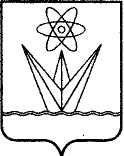 О начале приема предложений от населения о предлагаемых мероприятиях и функциях на общественной территории, отобранной для участия во Всероссийском конкурсе лучших проектов создания комфортной городской среды	В целях участия во Всероссийском конкурсе лучших проектов создания комфортной городской среды города Зеленогорска, в соответствии с постановлением Правительства Российской Федерации от 07.03.2018 № 237 «Об утверждении Правил предоставления средств государственной поддержки из федерального бюджета бюджетам субъектов Российской Федерации для поощрения муниципальных образований - победителей Всероссийского конкурса лучших проектов создания комфортной городской среды», учитывая протокол общественной комиссии города Зеленогорска по развитию городской среды о результатах отбора общественных территорий, определенных для голосования для благоустройства в рамках Всероссийского конкурса лучших проектов создания комфортной городской среды, от 18.03.2022, руководствуясь Уставом города,Начать с 23.03.2022 по 07.04.2022 прием предложений от населения о предлагаемых мероприятиях и функциях на общественной территории Парковая зона (вокруг обводненного карьера в районе храма Серафима Саровского) в районе ул. Парковая, д. 3А, отобранной для участия во Всероссийском конкурсе лучших проектов создания комфортной городской среды.Осуществить сбор предложений от населения о предлагаемых мероприятиях и функциях на общественной территории Парковая зона (вокруг обводненного карьера в районе храма Серафима Саровского) в районе 
ул. Парковая, д. 3А, отобранной для участия во Всероссийском конкурсе лучших проектов создания комфортной городской среды, в информационно-телекоммуникационной сети «Интернет» по адресу: https://vk.com/konkurs.zelenogorsk.Возложить функции по подведению итогов приема предложений на общественную комиссию по развитию городской среды, утвержденную распоряжением Администрации ЗАТО г. Зеленогорска от 13.01.2020 № 29-р 
«Об утверждении персонального состава общественной комиссии по развитию городской среды».Настоящее распоряжение вступает в силу в день подписания, подлежит опубликованию в газете «Панорама» и размещению на официальном сайте Администрации ЗАТО г. Зеленогорска в информационно-телекоммуникационной сети «Интернет».Контроль за выполнением настоящего распоряжения возложить на первого заместителя Главы ЗАТО г. Зеленогорска по жилищно-коммунальному хозяйству, архитектуре и градостроительству.Глава ЗАТО г. Зеленогорска						М.В. СперанскийАДМИНИСТРАЦИЯЗАКРЫТОГО АДМИНИСТРАТИВНО-ТЕРРИТОРИАЛЬНОГО ОБРАЗОВАНИЯГОРОДА ЗЕЛЕНОГОРСКАКРАСНОЯРСКОГО КРАЯР А С П О Р Я Ж Е Н И ЕАДМИНИСТРАЦИЯЗАКРЫТОГО АДМИНИСТРАТИВНО-ТЕРРИТОРИАЛЬНОГО ОБРАЗОВАНИЯГОРОДА ЗЕЛЕНОГОРСКАКРАСНОЯРСКОГО КРАЯР А С П О Р Я Ж Е Н И ЕАДМИНИСТРАЦИЯЗАКРЫТОГО АДМИНИСТРАТИВНО-ТЕРРИТОРИАЛЬНОГО ОБРАЗОВАНИЯГОРОДА ЗЕЛЕНОГОРСКАКРАСНОЯРСКОГО КРАЯР А С П О Р Я Ж Е Н И ЕАДМИНИСТРАЦИЯЗАКРЫТОГО АДМИНИСТРАТИВНО-ТЕРРИТОРИАЛЬНОГО ОБРАЗОВАНИЯГОРОДА ЗЕЛЕНОГОРСКАКРАСНОЯРСКОГО КРАЯР А С П О Р Я Ж Е Н И Е21.03.2022г. Зеленогорск№549-р